                                                Экологический вестник 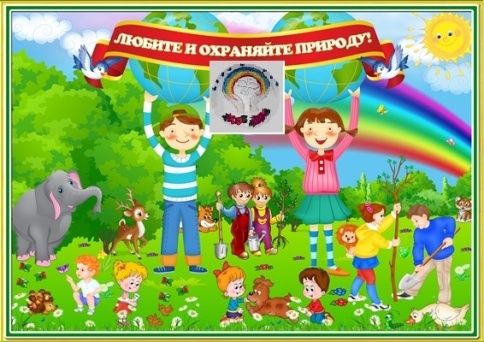 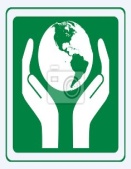                  ХАСАВЮРТОВСКИЙ                                   ЭКОЛОГО- БИОЛОГИЧЕСКИЙ ЦЕНТР                                                                                                                                                    Мы не можем не вторгаться в природу                                                                                                                             Октябрь   2015 г.                 №2 (11) Но мы можем изменить отношение к ней!..                                                           День учителя                     «Учитель, перед именем твоим                            Позволь смиренно преклонить колени»Эти слова Н.А.Некрасова актуальны и сегодня остаются актуальными. Возрастающие требования к работе учителя, ежегодное обновление программ, внедрение в процессе обучения новых технологий, компьютеризация в школах требует от учителя, постоянного совершенствования своих профессиональных навыков. Сегодня учитель старается применять все новейшие технологии в своей работе. Привычные методы ведения занятий уходят в прошлое. Дети с раннего возраста приобщаются к работе с компьютером и другими техническими средствами. Поэтому учитель сегодня должен идти в ногу с быстро изменяющимися технологиями и требованиями закона об образовании и давать детям качественные знания. 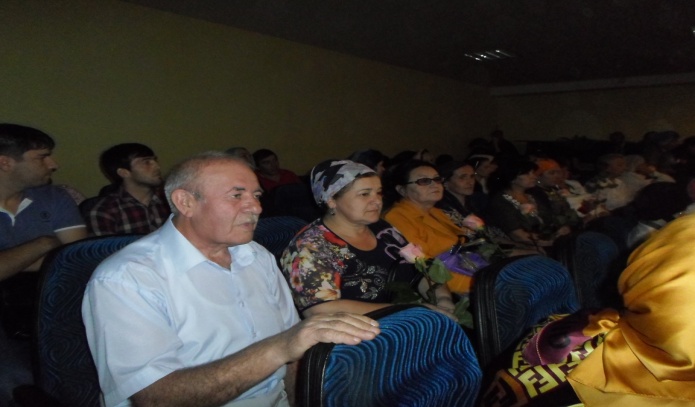     В торжественной обстановке в Хасавюрте в ДК «Спартак» прошел день учителя. От администрации города учителей поздравил Салахбеков М.Р. и вручил лучшим учителям почетными грамотами МО РД. С поздравлениями с праздником и с наилучшими пожеланиями к собравшимся обратился зам.главы администрации Гаджиев Т.М. и вручил учителям . находящимся на заслуженном отдыхе денежные конверты.Педагог ХЭБЦ Батырбиева В.М. была удостоена Почетной грамотой М.О.Р.Ф.    Поздравил с днем учителя и провел награждение почетными грамотами от администрации города лучших учителей управляющий делами администрации Г. Магомедов, в том числе и методиста ЭБЦ Мурзаеву М.А.Со словами поздравления к учителям обратился председатель ПК работников образования Ибрагимов Г.А. и провел награждение лучших учителей почетными грамотами ГУО почетную грамоту получила и П.Д.О. ЭБЦ Хадисова И.И. К этому празднику педагоги ДО ЭБЦ пришли с хорошими достижениями. За истекший учебный год с учащимися-экологами объединений помимо кружковых занятий было проведено 32 орг.массовых мероприятий. Из них республиканского масштаба по 17 видам. Экологи города участвуя в Республиканских конкурсах в прошлом учебном году  получили призовые места:  четыре- 1-х мест, шесть 2-х мест и пять 3-х мест. Хороших результатов в работе за истекший год достигли Мурзаева М.А., Порсукова А.А., Батырбиева В.М., Ибракова А.Х., Джабраилова Р.А., Сайдулаева Л.У., Черивханова З.М., Баймурзаева З.К., Минбулатова Т.А.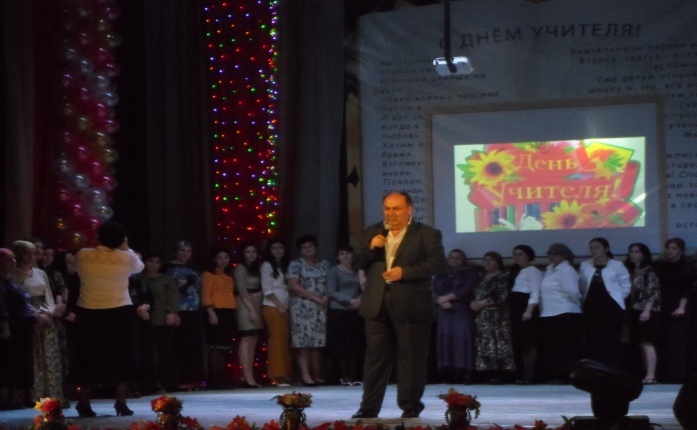    На празднике воспитанники дошкольных учреждений и учащиеся школ города выступили перед учителями с концертной программой.                                        Директор ЭБЦ Омаров А.А. Работа педагогов ДО ЭБЦ в школах города.За каждым педагогом ДО ЭБЦ закреплена определенная школа, в которой  ведется  работа по различным направлениям. Работа в школе ведется в тесном контакте с администрацией и учительским составом школы. В начале учебного года каждый педагог ЭБЦ, знакомит директора закрепленной школы с годовым планом работы объединения и с планом совместных орг.массовых мероприятий. Педагоги ДО работают под  руководством заместителей директора по ВР, осуществляют дополнительное образование детей в различных направлениях, развивают творческую деятельность учащихся. Комплектуя состав объединения, педагоги ЭБЦ принимают меры по сохранению его состава до окончания срока обучения. В начале учебного года оформляют кабинеты соответственно своему направлению, изготавливают экспонаты, гербарии, поделки из природного материала, альбомы, доклады, рефераты, ведут дневники фенологических наблюдений .Педагоги  ДО ЭБЦ проводят в школах города  орг.массовые  и природоохранные  мероприятия : праздники, утренники, игры, викторины, конкурсы, семинары, экскурсии ,походы, экологические рейды и открытые занятия с учащимися, посещающими объединения. Руководители объединений  ведут работу с трудно-воспитуемыми подростками школы, вовлекая их в работу объединения. Ведется работа с одаренными детьми из числа учащихся объединения активно участвующих в общегородских , республиканских и всероссийских конкурсах. Педагоги ДО ЭБЦ совместно с вожатыми школ формируют отряды «ЛЗД» , которые ведут в школах города огромную работу по озеленению и благоустройству территорий и прилежащих участков. Совместно с отрядами «ЛЗД» и биологами проводят экологические рейды по очистке города и русел рек Акташ и Ярык- Сув от нелегальных мусоросвалок. Проведение с учащимися опытнической работы на УОУ объединения прививает детям любовь к родной земле-кормилице, воспитывает в них чувство ответственности за ее сохранение и помогает в выборе будущей профессии. Учащиеся объединений активно участвуют во всех совместных с ЭБЦ мероприятиях таких как: «День птиц», «День урожая», «День воды», «День леса», «День охраны окружающей среды», месячники сада, праздник цветов, осенние, зимние и весенние походы. Посещая занятия объединений при  школах, дети открывают для себя много интересного из жизни растений , животных и птиц. Занятия в объединении помогают учащимся лучше усвоить  и дополнить  материалы по биологии, зоологии, ботанике и окружающему миру. Участие учащихся школ в совместных орг. массовых мероприятиях помогает раскрытию в них творческих способностей. Методист ЭБЦ по связям со школами города                                                Ибракова А Х.Республиканское совещание в комитете лесного хозяйства РД.16 сентября 2015 г. в комитете лесного хозяйства РД прошло совещание, посвященное Дню работников лесного хозяйства. На совещании приняли  участие   представители правительства РД,  сотрудники филиала ФБУ «Рослесозащита» «Центр защиты леса Республики Дагестан»,  лесники, егеря и другие сотрудники лесных хозяйств и деревообрабатывающих предприятий, члены  школьных лесничеств    и их руководители.                                     С приветственным словом от имени президента                                           РД Абдулатипова Р.Г. выступил зам. председателя правительства Шарипов Шарип Исмаилович. Он поздравил всех, чья деятельность имеет отношение к лесу за достигнутые успехи.  Председатель комитета по лесному хозяйству Гаджиев Алибег Ибрагимович подвел  итоги уходящего года.  Он отметил, что такие мероприятия  республиканского масштаба, позволяют привлечь общественное внимание к экологическим проблемам леса, как загрязнение, неправильное обращение с огнем, осложняет и без того нелегкую работу лесников. И это мероприятие еще один повод напомнить об обязанности общества оказывать посильную помощь в охране лесов и принимать в этом активное участие.        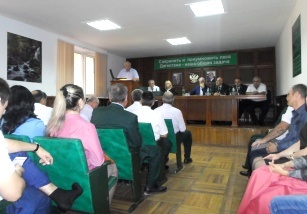  Представитель министерства образования  РД  сказала, что подведены итоги республиканского этапа Всероссийского смотра школьных лесничеств. В смотре приняли участие 55 школьных лесничеств из 17 муниципальных образований республики, где трудовую и профессиональную подготовку получили 1 тыс. 640 учащихся учреждений образования различного типа.  Зав.отделом ОМР РЭБЦ Гасанов Насрулла Зайналобидович сказал, что анализ  конкурсных материалов показал, что основными направлениями в работе школьных лесничеств по-прежнему остаются оказание практической помощи базовым лесхозам, природоохранная и эколого-просветительская деятельность. В завершении совещания были вручены грамоты и дипломы сотрудникам лесных хозяйств, членам и руководителям школьных лесничеств.Дипломом 3 степени МО РД   награждено  школьное лесничество МКОУ «CОШ №12»  г. Хасавюрта. Награждена грамотой комитета лесного хозяйства руководитель школьного лесничества МКОУ «СОШ №12» Инусилаева Патимат Магомедовна  и юный лесничий из этой                            же школы  Зайидова Халимат, а также  методист Эколого-биологического центра Батырбиева Вазипат Мусаевна, курирующая работу школьных лесничих города была награждена грамотой комитета лесного хозяйства РД.      Методист ЭБЦ    по экологической работе                   Батырбиева В.М.           Работа с одаренными детьми  В современном мире очень актуальны проблемы выявления, диагностики, прогноза, формирования, обучения и развития одаренных и талантливых детей. Правильное построение взаимоотношений одаренного ребенка с окружающим миром позволит ему наиболее полно проявить свои способности.  Необходимо напомнить, что работа педагога с одаренными детьми – это сложный и никогда не прекращающийся процесс. Он требует от них личностного роста, хороших, постоянно обновляемых знаний в области психологии одаренных и их обучения, а также тесного сотрудничества с психологами, другими педагогами, администрацией и обязательно с родителями одаренных. Процесс взаимодействия педагога и одаренного ребенка требует постоянного роста мастерства педагогической гибкости, умения отказаться от того, что еще сегодня казалось творческой находкой и сильной стороной.    Особое внимание в Эколого-биологическом центре уделяется работе с одаренными детьми. Дополнительное образование предоставляет каждому ребенку возможность свободного выбора образовательной области, профиля программ, времени их освоения, включения в разнообразные виды деятельности с учетом их индивидуальных склонностей.   В начале учебного года был разработан и утвержден план работы с одаренными учащимися в объединениях ХЭБЦ. Руководители объединений представили анкетные данные воспитанников, проявляющих интерес к исследовательской деятельности, активно посещающих занятия, отличающихся эрудицией и способностями к изучению природных объектов.Результаты анкетирования, вводный мониторинг знаний учащихся программного материала, которые проводятся в конце октября,  а также наблюдения за учащимися во время занятий,   позволяют педагогу определить  группу «одаренных» воспитанников  занимающихся в объединении. Такие дети, как правило,  обладают такими чертами, как внимательность, аккуратность и динамичность в проведении исследований, склонность к сравнительному анализу, умеют делать заключение и выводы на основе полученных экспериментальных данных.           В конце октября был  утвержден сводный список одаренных учащихся, который пополняется новыми именами прибывающих детей. В  начале учебного года  в каждом объединении намечаются темы для исследований, педагоги объединений совместно с одаренными уч-ся составляют методики проведения исследований. Темы исследовательских проектов и научных докладов, а также методики их проведения утверждаются на производственных совещаниях при директоре. На совещании же обсуждаются  выбранные темы исследовательских работ, проектов и научных докладов на предмет их актуальности и научной новизны.  По установившейся традиции ежегодно все педагоги ХЭБЦ и их уч-ся принимают участие в различных конкурсах, слетах, научно-практических конференциях, проводимых в республике.  График участия в республиканских форумах разрабатывается в начале каждого учебного года директором совместно с членами методического совета. Чаще всего участниками данных мероприятий выступают одаренные уч-ся из каждого объединения, а их научными руководителями выступают  их педагоги в ЭБЦ.   В октябре составлен график участия  в республиканских конкурсах одаренных уч-ся во втором полугодии 2015 года и в первом полугодии 2016 года.   Начало учебного года ознаменовалось успешным стартом группы учащихся из объединения «Фенология», они приняли участие в республиканском этапе конкурса «Юннат - 2015» и заняли 3 место. Научный руководитель работы -  педагог ЭБЦ Баймурзаева Зульфия Калсыновна.    Большую работу совместно с методистом по экологии Батырбиевой Вазипат Мусаевной провели члены школьного лесничества из сош №12. Им была вручена Почетная грамота  от Министерства лесного хозяйства РД и диплом 3-ей степени от Министерства образования РД . Члены школьного лесничества сош№12 - воспитанники объединения «Овощеводство», среди которых есть и одаренные дети из этого кружка.     В связи с поиском более успешных форм работы с одаренными детьми была составлена программа «Одаренные дети».Цель программы: обеспечение условий для развития способностей и самореализации учащихся города через создание эффективной системы выявления, поддержки и обучения одаренных детей в сфере дополнительного образования ЭБЦ.     Методист ЭБЦ       М.А.Мурзаева  Экологические  мероприятия  с учащимися- экологами  в октябре 2015года Цель мероприятий – развитие экологической грамотности детей.Задачи: 1.Разширение знаний об осени, развитие памяти, внимание, логическое мышление, сообразительность, познавательный интерес              2. Воспитывать любовь к природе . бережное и внимательное отношение к ее красоте и богатством. Формировать активную позицию в природоохранной деятельности. Данная форма работы всегда является выигрышной, так как включает в себя игровые моменты, занимательные задания, гарантируя занятость  уч-ся в различных видах коллективной деятельности. Конкурсы и задания подобраны таким образом, чтобы каждый участник мог проявить свои знания и возможности. Это очень интересно – обучаться играя.08.09. 2015год. СОШ№14  Рук. объединения «Природа и мы» Минбулатова Т.А.провела экологическое мероприятие на тему:«Земля –наш общий дом»  с уч-ся объединение  1-ой и 2-ой группой. Охват-уч-ся 19 человек. Это уч-ся  7 д класса.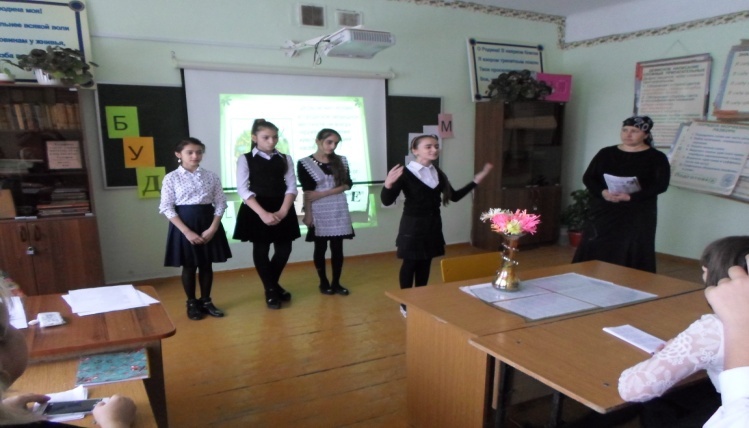 Цель мероприятия: Дать учащимся знания  об охране   окружающей среды и о бережном отношении к природе,  привитие учащимся любви к растениям, к родному краю, к окружающему миру. Оборудование и  оформление:рисунки и поделки детей на тему: «Краски осени», «Осенняя пора»;стенды с фотографиями пейзажей и репродукциями работ художников; овощи и фрукты: волшебное дерево; гербарии из осенних листьевИспользуя игры, познавательные  и занимательные задания можно легко проверить и закрепить экологические познания обучающихся.9.09.2015г.Гим.№2. Руководитель объединения «Зеленая аптека» Мурзаева  М.А.  провела конкурс-викторину  с двумя командами из уч-ся объединения   1 группы на знание   лекарственных трав и экологических терминов.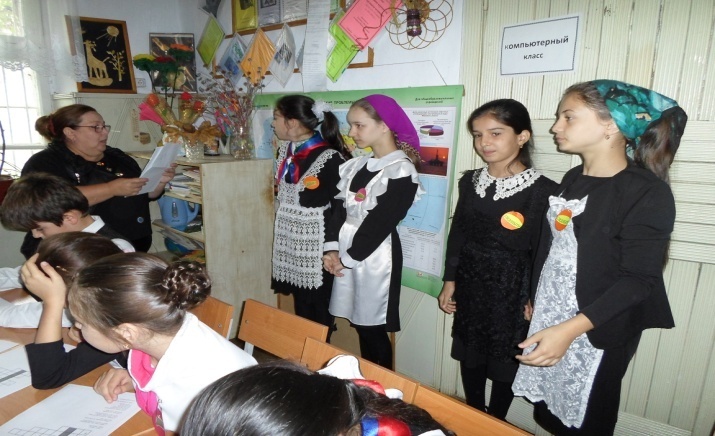 Участники-  уч-ся 1-2 групп объединения «Зеленая аптека» из 6 кл. Охват – 26 человек. Присутствовали; педагоги  ЭБЦ.Цель мероприятия: содействовать формированию знаний о связи окружающей среды и человека; становлению  коммуникативных способностей. Состязание проводилось  между командами «Следопыты»  и «Умники» в 9 туров. Каждый тур оценивался членами жюри  из педагогов ЭБЦ   и выставлялись баллы. В конце игры всем участникам мероприятия  были  вручены памятные призы.13.10.2015г.в Хасавюртовском многопрофильном лицеесостоялось мероприятие «Осенние посиделки». Провела данное мероприятие педагог ДО ЭБЦ Порсукова А.А.. Участники мероприятия- уч-ся 71 класса в количестве 12 человек. Охват уч-ся- 30 человек.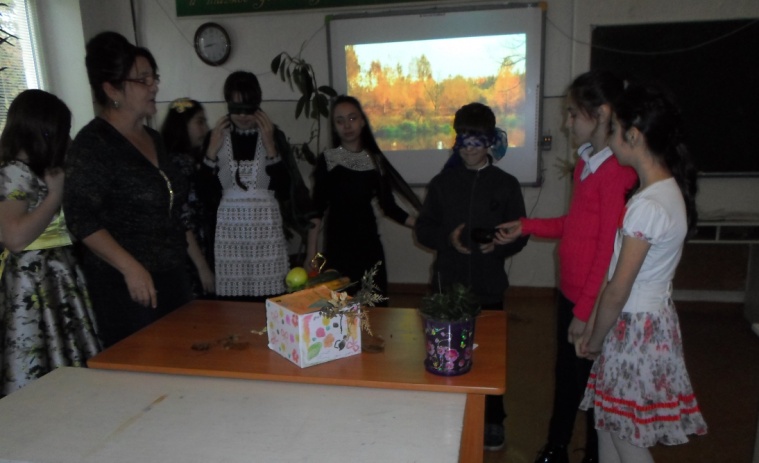 Цель данного мероприятия: воспитание любви к природе, бережного и внимательного к ней отношения, воспитание чувства коллективизма, выявление артистических способностей детей.На мероприятии присутствовали: биолог ХМЛ Сатиаджиева И.А., педагоги ДО ЭБЦ.Участники мероприятия подготовили интересное и познавательное ероприятие про осенние явления в природе, о птицах, провели викторины, игры, загадали загадки.                Методист по ОМР Порсукова А.А.                               Занятия в ЭБЦЗанятия в эколого - биологическом центре и в закреплённых школах – это всё то время, которое педагог проводит с детьми, организуя различную деятельность, учебную, воспитательную, досуговую.Педагоги дополнительного образования проводят занятия  на базе ЭБЦ и в закреплённых школах. Занятия с детьми первого года обучения проводятся 2 раза в неделю  по 2 часа. Занятия с детьми второго и третьего года обучения проводятся 2 раза в неделю по 3 часа. Занятия проводят по расписанию, согласно тематического плана.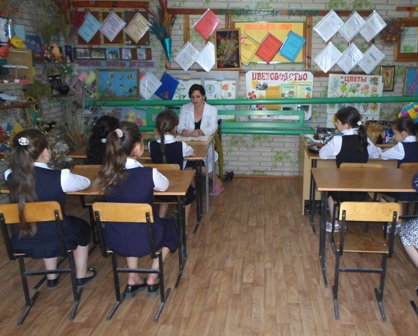         В сфере дополнительного образования далеко не все занятия с детьми ставят именно обучающие задачи. Среди других видов занятий можно назвать общеразвивающие и воспитательные. К таким занятиям можно отнести занятия – диспут, экскурсию, круглый стол, занятия- викторину. Довольно часто педагоги организуют специальные занятия (в рамках учебного расписания) направленные на формирование положительно психологического климата в группе, приобщение детей и нравственным и культурным ценностям своего края. Занятие требует большого напряжения. Оно является иллюстрацией того, как на практике осуществляется реализация образовательной программы.Для того, чтобы занятие было ярким, интересным, обучающим, воспитывающим и развивающим, педагоги учитывают дидактические требования к современному занятию и тщательно к нему подготавливаются.          Зам.директора по УВР     Н.А. Балатова                                    Редколлегия:                                 Редактор -- А.А.Омаров                                 Отв. Секретарь- З.М.Черивханова                                 Вёрстка Л.У.Сайдулаева                                 Фотографии И.В.Умаров                               Г.Хасавюрт ул.Заречная пр.1 д.2